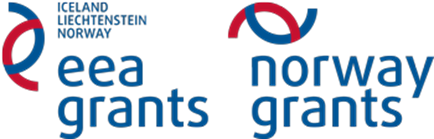 FysikkOppgave 4.2 : måle relativ fuktighet i et treslag som vokser på plasser med forskjellige jordsmonn-fuktighet (myr, gran/furuskog). Definisjon:  Relativ fuktighet er forholdet mellom vanndampmengden i luft og den maksimale vanndampmengden som luften kan inneholde om luften var mettet. Relativ fuktighet blir uttrykt i prosent. Mål: finne ut at fuktigheten til ett av treslagene er avhengig av jordsmonn-fuktigheten  på plassen treet vokser på. Fag på tvers av oppgave: biologi, kjemi, geografi.vekt , mikrobølgeovn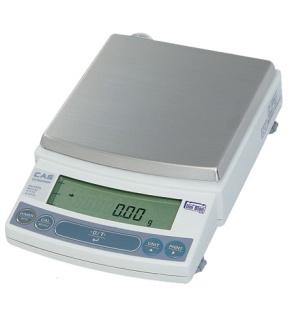 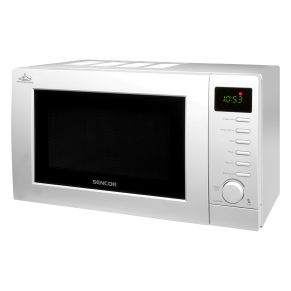 Arbeidsplan: Velg et treslag som vokser i forskjellige høyder (høyde over havet). Mitt treslag er ……………………………………………..I myra og i furuskogen samle tre treslag-eksempler (sylinderformaktig grein med lengde opptil 10 cm). Merk hvert av eksemplene. (For eksempel:  F1E1 –furuskog 1, eksempel 1) Rens vekk bark. Mål masse av fuktige treslag-eksempler (akkurat kuttet) og noter i tabell 1. Таbell 1 . Masse av fuktig treslag Ha eksemplene i mikrobølgeovn i 15 min, maksimum styrke 50 % Etter 15 min ta ut eksemplene og mål igjen massen. Noter resultatene i tabell 2. Тabell 2. masse av tørt treslag 3. Finn ut den relative massen av treslagene. Bruk formelen: , hvorW- relativ fuktighet i treslag i prosent (%); – masse av fuktig treslag (g);- masse av tørt treslag (g)Utregning: 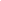  Skriv resultatene i tabell 3 Regn ut gjennomsnittlig fuktighet til hver av  treslag-eksemplene. Skriv resultatene i tabell 3. Таbell 3. relativ fuktighet i treslager Studer tabell 3og lag konklusjon om hvordan treslag-fuktigheten er avhengig av jordsmonn-fuktigheten på plassen, treet vokser på. Masse av det første treslag-eksempeletm1 (g-gramm)Masse av det andre treslag-eksempelet m2(g-gramm)Masse av det tredje treslag-eksempelet, m3(g-gramm)FuruskogMyr Masse av det første treslag-eksempeletm1 (g-gramm)Masse av det andre treslag-eksempelet m2(g-gramm)Masse av det tredje treslag-eksempelet, m3(g-gramm)FuruskogMyr relativ fuktighet av det første treslag-eksempelet W1 (%)relativ fuktighet av det andre treslag-eksempelet W2 (%)relativ fuktighet av det tredje treslag-eksempelet W3 (%)gjennomsnittlig relativ fuktighet Wav (%)FuruskogMyr